Косинусна теоремаСекој триаголник е определен со своите страни и своите агли. Да се реши еден триаголник значи да се одредат неговите страни и агли. Покрај синусна теорема за решавање на произволен триаголник се користи косинусна теоремаКосинусна теорема :Квадратот на произволна страна од триаголникот претставува збир од квадатите на другите две страни намален со двојниот  производ од двете страни и косинус од аголот меѓу нив,Од косинусна теорема може  да се изведат формули со кои се одредуваат аглите со дадени три страни од триаголникотПримена на косинусна теоремаПри решавање на произволен триаголник ако се Дадени две страни и аголот меѓу нивТрите страни на триаголникотДокажи ја питагорова теорема со помош на косинусна теорема !Решени задачи:Реши го триаголникот ABC ако Решение :За да се реши триаголникот потребно е да се одредат страната c и аглите  .За страната c ја користиме формулата 
Со замена на дадените податоци се добива 
За аголот  ја користиме формулатаЗа аголот =   добиваме =52.87Задачи за самостојна работаРеши го триаголникот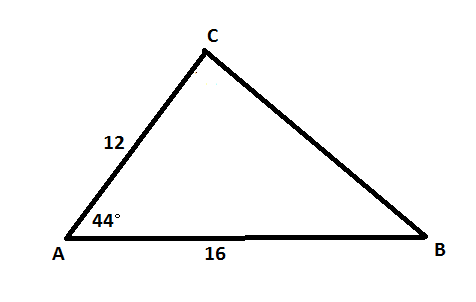 Реши го триаголникот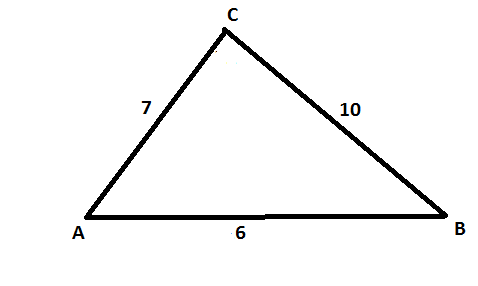 Реши го триаголникот ABC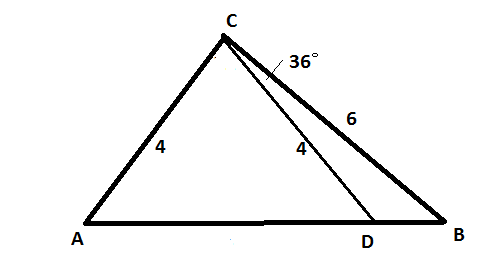 Реши го триаголникот MNP , ако m=16, n=11, p=8Реши го триаголникот ако a+b=20 , c = 15  и   β=60o.( изрази ја страната b со косинусна теорема, а потоа искорист формула за a2- b2 )